Review of the Barryvox S Transceiver.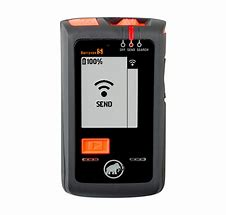 For over a decade the Mammut Pulse has been one of the top transceivers on the market, which says a lot for its initial design. Mammut have now introduced its predecessor the Barryvox S. Incidentally Barry(vox) was a famous Grand St Bernard dog who rescued a lot of travellers passing over the grand St Bernard pass in old times.So how does this device perform…The Barryvox S is a sophisticated three aerial transceiver taking all the good points from the Mammut Pulse and substantially improving on them.
Pros:Compact size and robust build.
Longer range: 70m digital, 100m analogue.
Fast start up.
Analogue and digital functions. The true analogue function allows you to hear the actual signal of the buried transceiver. 
Intuitive and simple to use, but having advanced options to personalise your preferred search interface.
Faster at processing the signal than the Mammut Pulse; more responsive.
Mark (and unmark) function for eliminating a found transceiver from the search.
A very clear display which is backlit when dark.
Auto-revert to send function (2mins or 4 mins)
Rescue send (doesn’t transmit unless no movement detected for use if not searching in a rescue).
Group check mode, which can be enabled whilst being worn in its harness.
Pro group check mode for monitoring the signal frequency of the device being checked. Some of the older transceivers have frequency drift which could cause problems when searching.
Comfortable carrying harness, enabling vital data detection for triage.
Device update, so new firmware can be updated from one device to another. 
Relatively light 210g incl. batteriesConsA bit expensive.Should I buy?
If I had a Mammut Pulse (or other three aerial beacon) I would stick with this for the moment, but if I had a two or one aerial beacon it would definitely be worth the upgrade. If the lifespan of the Pulse is anything to go by which was over 15 years, then the annual cost for this transceiver is well worth it for any extra purchase price.
For those who want to economise and don’t mind missing a few settings (bells and whistles) then the cheaper Mammut Barryvox might interest you, although this lacks true analogue mode which makes me want to pay the extra.Terry Ralphs, 8 November 2018
www.ski-offpiste.com 